МОДЕЛЬ УЧЕТА ДОСТИЖЕНИЙ ОБУЧАЮЩИХСЯ «РАСТЕМ ВМЕСТЕ»Попова Ольга Олеговна,(omskaya_233@mail.ru)заместитель директора по учебно-воспитательной работе, методистГосударственное бюджетное образовательное учреждениедополнительного образования детейДом детского творчества Невского района Санкт-Петербурга «Левобережный»(ГБОУ ДОД Дом детского творчестваНевского района Санкт-Петербурга «Левобережный»)Дополнительное образование детей - один из социальных институтов детства, который создан и существует для детей, их обучения, воспитания и развития. Сегодня - это социально востребованная сфера, в которой заказчиками и потребителями образовательных услуг выступают юные горожане и их родители. Причем в основе этого заказа лежит только интерес и внутренняя потребность к саморазвитию. Образовательный процесс в учреждении дополнительного образования не имеет государственных образовательных стандартов и заданных результатов. Они предполагаются, «задаются», проектируются педагогами самостоятельно.Но, несмотря на особенности, дополнительное образование детей является частью государственной системы образования. Подчиняется всем законодательным актам в данной сфере. Закон «Об образовании в Российской Федерации» определяет понятие «образование» как единый целенаправленный процесс воспитания и обучения в целях всестороннего развития человека.Пунктом 3 статьи 28 Закона к компетенции образовательной организации отнесено осуществление текущего контроля успеваемости, индивидуальный учет результатов освоения обучающимися образовательных программ.Федеральный государственный образовательный стандарт общего образования устанавливает личностные, метапредметные и предметные требования к результатам освоения обучающимися основной образовательной программы общего образования.Именно дополнительное образование является средой для проявления и развития личностных и метапредметных способностей каждого ребенка. Ведь отличительными особенностями педагогики дополнительного образования являются создание условий для самореализации, самопознания, самоопределения личности, создание «ситуации успеха» для каждого.  Сегодня в образовании происходит переход от информационно-накопительного обучения к личностно-ориентированному, в основе которого мотивация достижения высоких результатов, что и составляет «фундамент» готовности каждого ученика к самообразованию. Закон «Об образовании в Российской Федерации» впрямую формулирует в статье 34 право обучающихся на развитие своих творческих способностей и интересов, включая участие в конкурсах, олимпиадах, выставках, смотрах, физкультурных мероприятиях, спортивных соревнованиях и других массовых мероприятиях.Как же сделать так, чтобы успехи в освоении программы, победы в конкурсе, выступление на сцене приносили ребенку не только сиюминутную радость, но смогли стать основой для развития личности?Мы считаем, что системный учет достижений - это возможный путь решения проблемы.Наша модель учета достижений учащихся называется «Растем вместе». Модель направлена с одной стороны, на получение признания, позитивной оценки, фиксации достижений каждого ребёнка, и, с другой стороны, на понимание и оценку самим ребёнком своих сил и возможных путей дальнейшего совершенствования. Результаты педагогической деятельности мы дифференцируем в отношении каждого ребенка (у каждого своя база). Прежде всего, по способностям, исходному уровню подготовки, возрасту обучающегося. Важно отследить динамику достижений и изменений каждого.Образовательный результат мы определяем, как итог (промежуточный или конечный) совместного взаимодействия педагога и ребенка в процессе образовательной деятельности. Под результативностью мы понимаем совокупность положительных результатов, отслеживаемых (получаемых) в процессе, по завершении или отсроченно. Широкое понимание результата позволило создать вариативную многоступенчатую модель его фиксации. Мы выделяем три сферы деятельности обучающихся в системе дополнительного образования: дополнительная образовательная деятельность (освоение дополнительных общеобразовательных программ);культурно-досуговая деятельность (концертные выступления, участие в познавательных игровых программах, праздниках, коллективных творческих делах и пр.);конкурсная и соревновательная деятельность (участие в конкурных мероприятиях различных уровней). Данные о достижениях учащихся обрабатываются по заданному в учреждении алгоритму на критериально-уровневой основе. Измерение результативности осуществляется по критериям. Критерии являются основанием для оценки, ответом на вопрос «Что оценивается?». Они разрабатываются педагогами для оценки достижений в каждой сфере деятельности.Оценка сформированности качества или умения предполагает вычленение перечня возможных уровней освоения ребенком программного материала и общеучебных умений и навыков - от минимального до максимального – с кратким описанием параметров сформированности каждого уровня. Выделенные уровни педагоги обозначают соответствующими тестовыми баллами, цифровыми шкалами, словесным описанием уровня, спортивными нормативами, шкалами рейтингов и другими способами. Количество критериев и уровней педагоги определяют для каждой учебной группы в зависимости от года обучения, возраста обучающихся, индивидуальных особенностей детей, направления деятельности коллектива, педагогических целей и задач на данный период обучения. Так ребята, занимающиеся первый год, обычно демонстрируют свои достижения в культурно-досуговой и конкурсной сферах деятельности на уровне коллектива, отдела, учреждения. А более «опытные» обучающиеся показывают свое мастерство на уровнях района, города, России. Но все дети демонстрируют свои достижения в дополнительной образовательной деятельности на уровня учебной группы, творческого коллектива.Достижения наглядно представлены для учащихся и их родителей. В начале учебного года ребёнок получает картинку, которая представляет собой основу для фиксирования им достижений в течение учебного года. Например, цветок, домик, кораблик и др. В основе каждого рисунка трехчастная структура, представляющая три рассмотренных выше сферы самореализации во внеурочной деятельности: прохождение программы (стебель цветка, основание домика), досуговая деятельность (листья цветка, стены домика) и участие в конкурсах (лепестки цветка, крыша домика). Степень достижений в каждой сфере передаётся при помощи цвета, каждому из которых присваивается своё значение. Блоки дома (лепестки) отражают уровень масштаба достижений ребёнка. 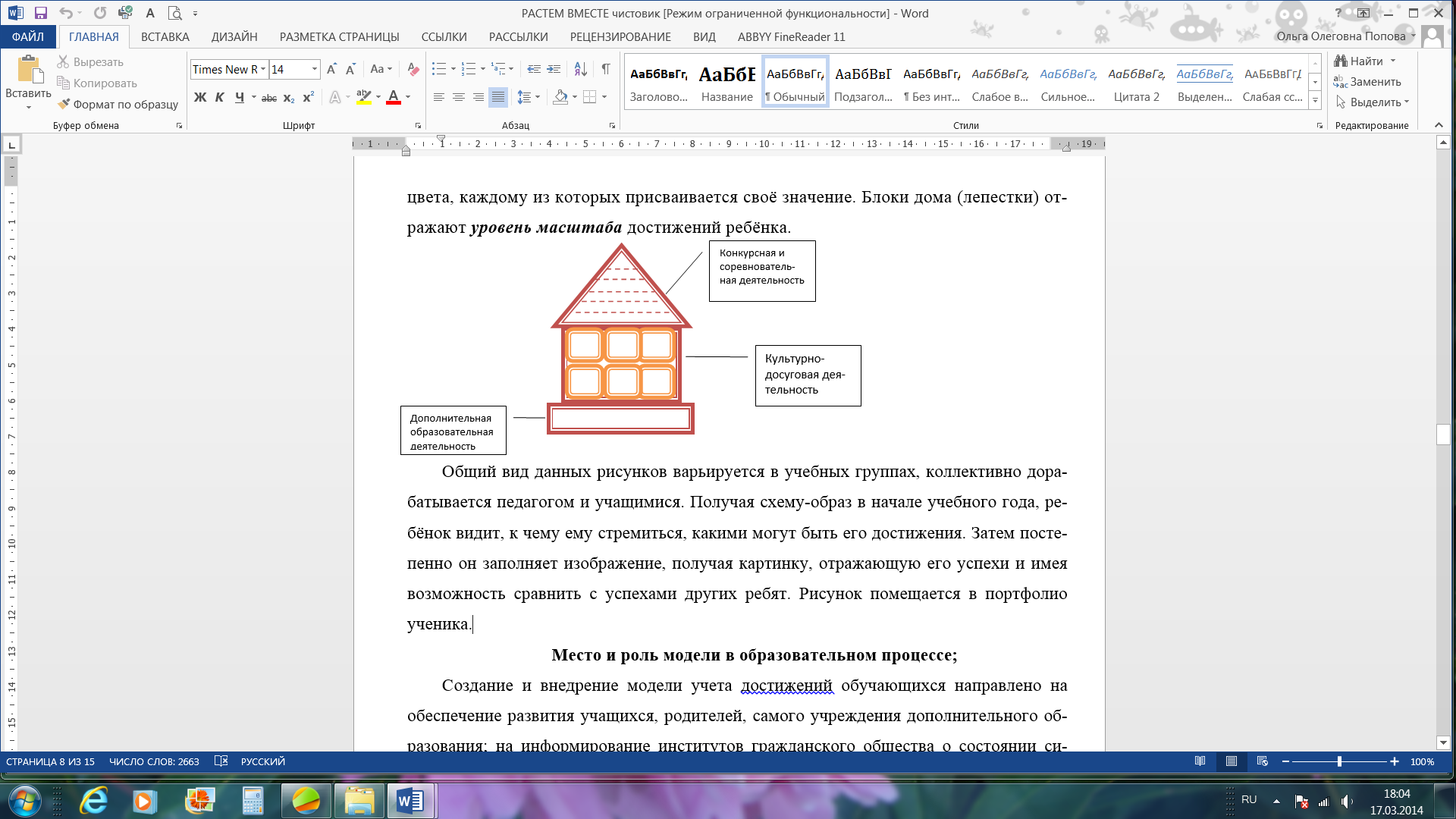 Общий вид данных рисунков варьируется в учебных группах, коллективно дорабатывается педагогом и учащимися. Получая схему-образ в начале учебного года, ребёнок видит, к чему ему стремиться, какими могут быть его достижения. Затем постепенно он заполняет изображение, получая картинку, отражающую его успехи. Ребенок имеет возможность сравнить свои успехи с успехами других ребят, со своими успехами в прошлом полугодии или учебном году. А также наметить пути личностного роста. Для каждой сферы деятельности создана и постоянно пополняется копилка методов и форм сбора и фиксации информации о достижениях обучающихся. Нам удалось решить проблему введения мониторинга отслеживания поуровневого продвижения учащихся и фиксации его результатов в журнале, в опорных схемах, в портфолио учащихся. Педагоги широко используют в образовательном процессе такие формы фиксации достижений как диагностическая карта, дневник педагогических наблюдений, табель умений, книга личных достижений, тетрадь рекордов, дневник достижений, книга лауреатов приза «Дельфи», дипломы, грамоты, сертификаты.Фиксируя продвижение с уровня на уровень, мы присваиваем детям творческие звания: инструктор, умелец, мастер и т.д., либо по итогам обучения вручаем специальные знаки, свидетельства, медали. Яркими страницами в истории нашего учреждения являются проведение конкурса учащихся «Самый, самый», присвоение учащимся звания «консультант». В целях стимулирования разностороннего творческого развития учащихся учрежден приз «Дельфи». Данные о внеучебных достижениях учащихся обрабатываются по заданному в учреждении алгоритму с помощью текстовых, числовых, графических, информационных и информационно-компьютерных технологий обработки. Обобщённые данные суммируются по персоналиям педагогов, по отделам, по сферам деятельности, по уровню достижений, сопоставляются, анализируются. Создание и внедрение модели учета достижений обучающихся направлено на обеспечение развития учащихся, родителей, самого учреждения дополнительного образования; на информирование институтов гражданского общества о состоянии системы дополнительного образования. Опыт нашей работы показывает, что использование педагогами разнообразных форм отслеживания результативности обучения и воспитания на основе фиксации успехов и творческих достижений воспитанников, обеспечивает повышение самооценки детей, рост удовлетворённости формами фиксации результатов, формирование у них способности к объективной оценке своих действий, продвижения в овладении изучаемыми видами деятельности.В ходе работы значительно возросла значимость внутреннего, а не внешнего результата (победы в конкурсах), вариативность используемых форм и методов отслеживания результативности, усилилось понимание педагогами эмоционально-стимулирующей роли оценочной деятельности, отличий форм контроля и форм отслеживания результативности.Понимание и осмысление результата даёт каждому педагогу возможность обозначить реальные и конкретные задачи, осознать своё предназначение и выстроить деятельностные шаги для его реализации; является отправной точкой для анализа имеющегося состояния образовательного процесса и определения перспектив его развития, прогнозирования результатов более высокого уровня. Уровень масштаба демонстрации достиженийДополнительная образовательная деятельностьКультурно-досуговая деятельностьКонкурсная и соревновательная деятельностьуровень творческого коллективаУровень освоения образовательных программ: очень высокий высокий выше среднего средний достаточныйСтепень активности участия: пассивный участник активный участник творческий участникорганизаторруководитель группы организаторовведущийРезультат участия: победительпризерлауреатдипломантучастникуровень учебного отделаУровень освоения образовательных программ: очень высокий высокий выше среднего средний достаточныйСтепень активности участия: пассивный участник активный участник творческий участникорганизаторруководитель группы организаторовведущийРезультат участия: победительпризерлауреатдипломантучастникуровень учрежденияУровень освоения образовательных программ: очень высокий высокий выше среднего средний достаточныйСтепень активности участия: пассивный участник активный участник творческий участникорганизаторруководитель группы организаторовведущийРезультат участия: победительпризерлауреатдипломантучастникрайонный уровень Уровень освоения образовательных программ: очень высокий высокий выше среднего средний достаточныйСтепень активности участия: пассивный участник активный участник творческий участникорганизаторруководитель группы организаторовведущийРезультат участия: победительпризерлауреатдипломантучастникгородской уровеньУровень освоения образовательных программ: очень высокий высокий выше среднего средний достаточныйСтепень активности участия: пассивный участник активный участник творческий участникорганизаторруководитель группы организаторовведущийРезультат участия: победительпризерлауреатдипломантучастникрегиональный уровеньУровень освоения образовательных программ: очень высокий высокий выше среднего средний достаточныйСтепень активности участия: пассивный участник активный участник творческий участникорганизаторруководитель группы организаторовведущийРезультат участия: победительпризерлауреатдипломантучастниквсероссийский уровеньУровень освоения образовательных программ: очень высокий высокий выше среднего средний достаточныйСтепень активности участия: пассивный участник активный участник творческий участникорганизаторруководитель группы организаторовведущийРезультат участия: победительпризерлауреатдипломантучастникмеждународный уровеньУровень освоения образовательных программ: очень высокий высокий выше среднего средний достаточныйСтепень активности участия: пассивный участник активный участник творческий участникорганизаторруководитель группы организаторовведущийРезультат участия: победительпризерлауреатдипломантучастникСферы внеучебнойдеятельностиМетоды и формы сбора информации о достижениях учащихсяМетоды и формы фиксации информации о достижениях учащихсяДополнительная образовательная деятельность Наблюдение, тренинг, анкетирование, тестирование, презентация и защита творческих работ, контрольное занятие, творческий зачет, творческий экзамен, коллективный анализ, самоанализ, презентация портфолио работ, открытые занятия для родителейКарта образовательных результатов, дневник педагогических наблюдений, дневник достижений учащегося, портфолио учащегося, размещение работ учащегося на сайте учреждения, книга лауреатов приза Дельфи, присвоение звания «Консультант»Культурно-досуговая деятельность Анализ участия ребёнка в концертных и показательных выступлениях, познавательных игровых программах, праздниках, коллективных творческих делах, конференциях, играх – испытания. Метод экспертных оценок, защита проектов. Рейтинг, книга лауреатов приза Дельфи, Грамоты, дипломы, размещение свидетельств о достижениях учащегося (дипломов, грамот, сертификатов) на сайте учреждения, протоколы итогов  мероприятий. Оформление портфолио учащегося.Конкурсная и соревновательная деятельностьАнализ результатов участия в выставках, конкурсах, олимпиадах, соревнованиях, смотрах, фестивалях, турнирах, в защите проектов  Размещение свидетельств о достижениях учащегося (дипломов, грамот, сертификатов) на сайте учреждения, книга лауреатов приза Дельфи, Грамоты, Дипломы, Кубки, портфолио учащегося, протоколы итогов конкурсных мероприятий, присвоение звания «Самый, самый»